Κυνηγώ μιαν ηλιαχτίδαΚυνηγώ μιαν ηλιαχτίδα,                                                                                                                                      μα δεν πιάνεται θαρρώ!                                                                                                                                      Μια στο πιάτο μου χορεύει,                                                                                                                                μια πηδάει μες στο νερό.Μια τα μάτια μου θαμπώνει,                                                                                                                                           πότε πέφτει στη ποδιά μου,                                                                                                                                 πότε ολόχρυσο έναν φιόγκο                                                                                                                                δένει πάνω στα μαλλιά μου…..Κι όπως κάνω να την πιάσω,                                                                                                                                πάλι αρχίζει τα παιχνίδια.                                                                                                                                            Το χεράκι μου γεμίζει                                                                                                                           χρυσαφένια δαχτυλίδια!                                                                                              Ντίνα Χατζηνικολάου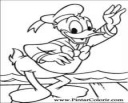              παίζω                                                                                                                                      Εγώ θα παίζωΕσύ θα παίζεις Αυτός θα παίζει	Εμείς θα παίζουμε 	Εσείς θα παίζετεΑυτοί θα παίζουνΣχηματίζω μια προτασούλα με τη λέξη ήλιος.…………………………………………………………………………………………………………………………………………………………………………………………………………………………………………………………………….Βάζω τα παρακάτω ρήματα στον Εξακολουθητικό Μέλλοντα.Κλίνω τα παρακάτω ρήματα στον Εξακολουθητικό Μέλλοντα.ΕΝΕΣΤΩΤΑΣΕΞΑΚΟΛΟΥΘΗΤΙΚΟΣ ΜΕΛΛΟΝΤΑΣπαίζωτρέχωγράφωζωγραφίζωφυτεύωβγαίνωκυκλώνωκρύβωσκάβωχαρίζωφωνάζωανοίγωψηλώνω	     τρέχω	     γράφω